PASCAL BINETTE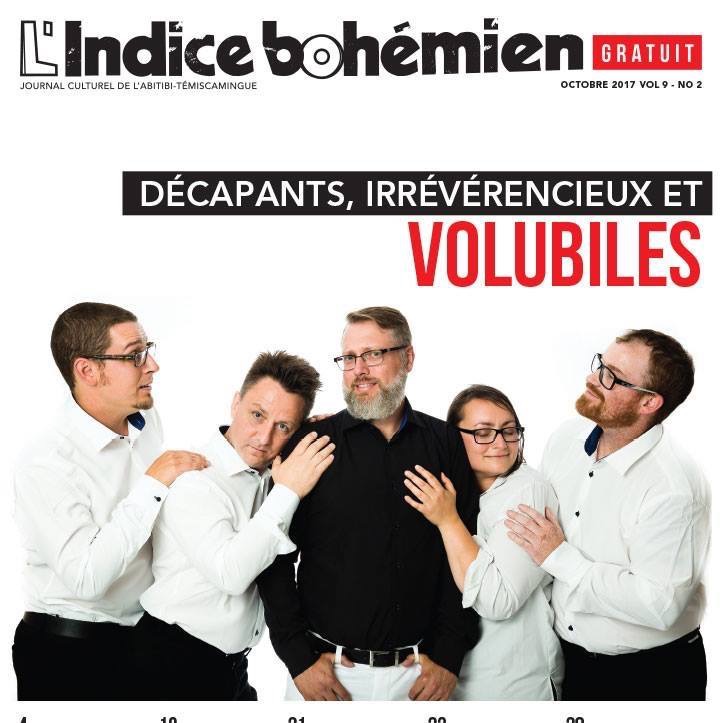 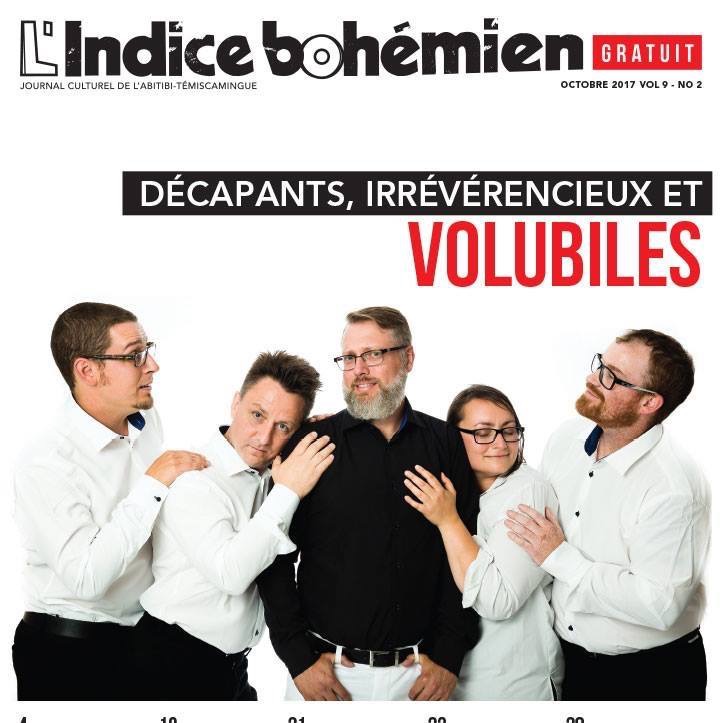 Directeur artistiqueLes Productions Par la Petite PorteComédien, scripteur, metteur en scène & animateur247 Monseigneur-Rhéaume OuestRouyn-Noranda (Qc) J9X2W7T. 819-763-9582pascal.binette@gmail.com# UDA - 116509Formation2008		            Centre de création scénique de QuébecMise en scène- Jeu et créationFormation donnée par M. Martin Mercier PhD.2007			Bataclown (France) : Clown et Jeu clownesque			Formation donnée par Isabelle Henriot et Odile Grippon2006			École Supérieure de Théâtre (UQAM)			Baccalauréat en art dramatique2006			Centre de création scénique de Québec : Mise en scène et direction d'acteur			Formation donnée par M. Martin Mercier PhD.2005			Bataclown (France)			Initiation au travail du clown: À la découverte de son propre clown			Formation donnée par M. Jean-Bernard Bonange PhD. 2002			École de l’Humour de Québec			Attestation d'Études Professionnelles en Création Humoristique.2002			Les Productions Préhistoriques (Québec) : Utilisation du jeu clownesque			Formation donnée par Véronika Makdissi-Warren.2001			Université du Québec à Montréal. Certificat en Animation Culturelles 2000			Cégep de l’Abitibi-Témiscamingue. Arts et Lettres (Profil Théâtre)Animations (Résumé)2019		Animation, 100e anniversaire de l’Ordre des Ingénieurs du Québec.2019		Animateur, 6e édition du Gala des Grands Chefs de l'Abitibi-Témiscamingue.2019		Animateur, Souper bénéfice au profit de la Maison de l’Envol.2016-2019		Animateur, soirées reconnaissance et de Noël de la Caisse Desjardins de 			Rouyn-Noranda.2018	Animateur, Soirée bénéfice dans le cadre du 70e de la Bibliothèque municipale de R-N.2018			Animateur, 4 soirées. Party d’entreprise des Mines Agnico Eagle Limitée.2016-2018		Animateur, 3 éditions du Gala d'excellence de La Frontière Étudiante.2008-2013		Animateur, 5 éditions du Festival du DocuMenteur de l’A-T.2013			Animateur, Gala Reconnaissance du journal L’Indice Bohémien.2011- 2012		Animateur, Espace Court du Festival du Cinéma International de l’A-T.2012	Maître de cérémonie, 25e Colloque annuel du Réseau Québécoisde Villes et Villages en Santé.2012	Maître de cérémonie, 25e gala du Réseau Les Arts et la Ville.2011-2012		Animateur, soirées de créations vidéo « Les Racamés ».2011	Animateur, 35e anniversaire de vie politique du député François Gendron.2011 	Animateur, 10e anniversaire du Petit Théâtre du Vieux Noranda.2010			Scripteur et co-animateur, Gala du tourisme de l’A-T.			Les Productions du Raccourci.2010	Maître de cérémonie, Les 10 ans de l'Action Boréale de l'A-Témiscamingue. 2010			Animateur, Spectacle bénéfice du Groupe Éco-Citoyen de R-N.2002			Animateur, Les Jeux de Génie 2001, Montréal.1999-2000		Animateur culturel. Polyvalente Le Transit de Val-d'Or.2000			Animateur, Colloque sur les marginalités de Montréal.1999			Animateur, Congrès provincial de la famille de Val- d’Or.1998			Animateur, 16e finale régionale centralisée des Jeux du Québec à Val-d’Or.Humour2019-2020	Producteur du spectacle : Dérapage Contrôlé – Humour Spontané. Val-d’Or. Les Productions Par la Petite Porte - PapaChat & Filles. 2018-2020	Producteur du spectacle : Canevas – Humour Spontané. Amos. Les Productions Par la Petite Porte. 2008-2019                   Créateur et animateur de 126 représentations du spectacle: Les Volubiles- Humour Spontané. Les Productions Par la Petite Porte.2012-2018		Metteur en scène, 6 spectacles annuels du Club Richelieu de R-N.2013-2014	Spectacles avec la troupe « Les Volubiles » et Sophie Caron à la 16e et 17e Éditions du Festival de l’Humour de l'Abitibi-Témiscamingue.2008- 2010	Série de spectacles humoristico-western avec Gilles & Nicole : Festival de Musique Émergente en Abitibi-Témiscamingue. La Foire gourmande de l'Abitibi-Témiscamingue et du Nord-Est ontarien. Festival des Langues sales de La Sarre.2001-2004	Humoriste professionnel, Spectacles corporatifs.Productions Vincent Beaulieu. Diverses régions du Québec. 2003			Humoriste, Première partie de l’humoriste Martin Felip2003			Humoriste, La fête à Guydoune avec Martin Felip et Mike Ward.2003			Humoriste, Gala de l’humour Boréale au Théâtre National de Montréal. 2002-2003		Humoriste, Soirées du Comedy Zone de Montréal.2003 			Humoriste, Dimanches de la relève à « La place d’à côté » de Montréal.2002			Humoriste et scripteur, Finissants de l’École de l’Humour de Québec.2001			Première partie, Tournée régionale de l’humoriste Maxim Martin.2001			Première partie, Tournée régionale de l’humoriste Cathy Gauthier.1998			Découverte Régionale. Festival de l’Humour de l'Abitibi-Témiscamingue Multimédia et publicité2018-2020		Scénariste et comédien de 9 publicités web des Dépanneurs Beauséjour			Réalisation : Virgil Héroux-Laferté/Le Bleu2018-2019	Chroniques d’humeur Volubiles.FM à Ici Radio-Canada Abitibi-Témiscamingue, tous les jeudis, 17 h 15, à l’émission Région zéro 8.2018-2019		Chroniqueur Gourmand dans le Journal l’Éclat. Lexis Media https://www.lecitoyenrouynlasarre.com/article/2018/10/21/de-food-channel-a-ta-cuisine2009-2019		Narration de publicités radiophoniques et télévisées,Les Productions Balbuzards, RNC Médias, Cogeco Média, Bell Média & Astral Média.2018			Scénarisation de 4 publicités de Béton Barrette			Réalisation : Serge Bordeleau2018			Scénarisation de 3 publicités de Fenêtres Roberge			Réalisation : Virgil Héroux-Laferté2017			3e rôle muet, Un chasseur. GoldRéalisation : Éric Morin. Parce que Films2015			Bloggeur. Tourisme Abitibi-Témiscamingue. 			www.tourisme-abitibi-temiscamingue.org/blogue/author/pascal-binette/2014			Amos vous raconte son histoire - le Spectacle multimédia			Rôle : Le juge. Productions du Raccourci2013 	Visage et narrateur de l’audio-circuit de Rouyn-Noranda – L’Indice du Bonheur : http://audiocircuitrn.com/index.asp2012			3e rôle parlant, Un mineur. Chasse au Godard d' AbbittibbiRéalisation : Éric Morin. Parce que Films2012			3e rôle parlant, le fêtard. Newton Lux			Réalisation : P-David Gagné. Produit par le Festival de Cinéma des Gens d’ici.2011-2012		Narration, Kid Panache 2 et 3, Productions Kid Panache.2011			Comédien, Publicité de la Mine Osisko.2011			Robert, le superviseur de stage, Le Stage de Kassandra			Réalisation : Dominic Leclerc. Tou.tv2009-2011	Scénariste et interprète, 13 Publicités radiophoniques et télévisées. La Maison des Viandes. L’Agence Secrète2010			Comédien principal, Touristum Kodakum			Réalisation : Émilie Villeneuve. Les Productions Balbuzard2010			Co-réalisateur et comédien, Binette Val-d’Or PQ,Festival de cinéma des gens d'ici de l'A-T. Les Productions du Canard Quêteux et Productions Balbuzard2009			3e rôle muet, Le frère de Manon. La DonationRéalisation : Bernard Émond, Corporation ACPAV Inc.2007-2008		Assistant-topoïste, 4ième et 5ième Festival du DocuMenteur de l’A-T2003-2004		Réalisateur et animateur de l’émission de radio 			« Envers et Contre tous » à choq.fm (UQAM).2001			Auteur d’articles humoristiques dans le journal L’intérêt du HEC.Théâtre2019-2020		Boeing Boeing de Marc CamolettiRôle : BernardMise en scène : Étienne Jacques. Les Productions Par la Petite Porte2020			Starshit de Julie Renault et Jonathan Caron			Metteur en scène. Les Excentrés.			(Présenté au Festival des Festival de La-Roche-sur-Yon, en France).2006-2020		Enseignant en art dramatique, 			École Secondaire La Source & D’Iberville, C.S.R.N2012-2020		Directeur Artistique des Productions Par la Petite Porte.2015-2020		Directeur artistique de la troupe de théâtre Les Excentrés D’Iberville.2019			Gloucester : Délire Shakespearien de Simon Boudreault et Jean-Guy Legault			Metteur en scène. Les Excentrés.			(Présenté au Festival international de théâtre de Trois-Rivières)2018			Starshit de Julie Renault et Jonathan Caron			Metteur en scène. Les Excentrés.			(Présenté au Festival international de théâtre de Trois-Rivières)2017-2019 		Deux Hommes Tout Nus de Sébastien ThieryRôle : Alain KramerMise en scène d’Étienne Jacques. Les Productions Par la Petite Porte2017			Des Pieds et des Mains de Martin BellemareMetteur en scène. Les Excentrés (Présenté au 26ème Festival Amifran d’Arad en Roumanie).2016			Un pas de géant pour l’humanité de Marc Prescott			Metteur en scène. Les Excentrés(Présenté au Festival de théâtre francophone lycéen de Pecs en Hongrie – Prix du public)2015			Les Amants de Metro de Jean Tardieu			Metteur en scène. Les Excentrés.			(Présenté au Festival international de théâtre de Trois-Rivières)2012			Le Dîner de Cons de Francis VeberRôle : Pierre BrochantMise en scène d’Étienne Jacques. La Troupe Brin d’Folie2011			Qui aime bien châtie bien de Louise LaVictoireRôle: Les HommesMise en scène de Louise LaVictoire. Les Voisins d’en Hauts2009                               Les sept jours de Simon Labrosse de Carole Fréchette                		Rôle: Simon Labrosse			Mise en scène de Pascal Gélina. Sédiment Actif2008			L’importance d’être Constant d’Oscar Wilde			Rôle : Algernon Moncrieff			Mise en scène de Pascal Gélina. La Troupe Brin d’Folie2008			La petite poupée qui aimait le froid d’Élisabeth Carle			Rôle : Dindon Dindonnant			Mise en lecture de Jean-Guy Côté. Les Productions Jean-Guy Côté 2008-2007 		Le Visiteur d’Éric-Émmanuel Schmitt			Rôle : L’inconnuMise en lecture de Louise LaVictoire. Les Voisins d’en Hauts2005 			Eux seul le savent de Jean Tardieu			Rôle : Le prétendant			Mise en scène de Denis Paris. École supérieure de théâtre2005			Tout contre de Patrick Marber			Rôle : Larry			Mise en scène de Denys Paris. École supérieure de théâtre2003			Couteau : Sept façons originales de tuer quelqu'un avec d’Isabelle Hubert			Rôle : Alex			Mise en scène d’Anne-Marie Théroux . École supérieure de théâtre2001			Lucky Luciano de Marie-Thérèse Quinton			Rôle : Sonia Tétreault			Mise en scène de Michel Pilon. La Cie de la 2e scène2000			Billy Strauss de Lise Vaillancourt			Rôles : Fonctionnaire et régisseur			Mise en scène de Solène Bernier. Le Point-Virgule2000			Sortie de secours, Collectif du Théâtre P à P			Rôle : Michel			Mise en scène de Jean-Guy Côté. La troupe du cégep de Rouyn-Noranda1999			Bon voyage avec Air Tourisque, Collectif			Rôles : Pilote et François 			Mise en scène de Rachel Lortie. Les Productions 6/36, compagnie théâtrale1999			Piège pour un homme seul de Robert Thomas			Rôle : Policier						Mise en scène de Michel Pilon. La Cie de la 2e scène1999			et mademoiselle Roberge boit un peu…			de Paul Zindel, adaptation de Michel Tremblay			Rôle : Bob Beaulieu			Mise en scène de Nicole Garceau. L’atelier théâtral du Cégep de l'A-T 1998			Drôle de couple de Neil Simon, adaptation de Louis-Georges Girard			Rôle : Manolo			Mise en scène de Rachel Lortie. Les productions 6/36, compagnie théâtrale1996			Les Sunshines Boys de Neil Simon 			Rôle : Le technicien			Mise en scène de Josée Audet. La Cie de la 2e scèneImprovisation2012 -2016 		Arbitre en chef du Tournoi Provincial d’Improvisation, La Coupe d’ourse.2009-2015		Arbitre, La Soirées de l’Improvisation de Rouyn-Noranda (La SIR - N)2008-2015	Coordonnateur, 8 Camps d’improvisation pour adolescents La Petite Sir-n. et Les Petits Volubiles. La SIR-N/ Ville de Rouyn-Noranda2013	Impro Post-Synchro dans le cadre du 4e Le Festival du cinéma des gens d’ici.2010-2012	Arbitre, tournoi régional d’improvisation « Les Pots-Pourris », Productions du Raccourci, Amos.			2008-2010	Arbitre, 3 matches d’improvisation entre des députés du Bloc Québécois et du Parti Québécois.2006-2009                   	Joueur, Soirée de l’improvisation de Rouyn-Noranda (SIR - N)2000-2001		Ligue d’animation culturelle et d’improvisation (LACI) de l’UQAMPrix reçus et hommages2019	Immortalisation sur les murs du Théâtre du Cuivre de Rouyn-Noranda2018	Invité de la série « Un artiste se livre », entrevue avec des artistes marquants.2013	"Organisme de la Relève" : Prix de la Culture 2013 de la Ville de Rouyn-Noranda, Les Productions Par la Petite Porte. 2009			Gagnant des trophées de la Soirées de l’Improvisation de R-N : Équipe vainqueur du championnat et Joueur le plus Étoilé.2008			Gagnant des trophées de la Soirées de l’Improvisation de R-N : Équipe championne de la saison régulière, Équipe vainqueur du championnat et Champion compteur.2007			Gagnant des trophées de la Soirée de l’Improvisation de R-N: 			Recrue de la saison, Joueur le plus étoilé et Le plus gentil improvisateur.2003			Gagnant du prix « Choix du Public » au gala de la radio choq.fm.2003			Premier prix, Concours « Les dimanches de la Relève ».2000			Premier prix, Concours humoristique, 			« La tournée A-Tfairir Labatt Bleue ».1998			Découverte régionale, Festival de l’Humour de l’Abitibi-						Témiscamingue.1997			Premier prix au “Show-Bzzz” (Concours de talents d’Abitibi-T).1994-1995		Polyvalente Le Carrefour, Certificats d’honneur en art dramatique.